CASE REPORTSÍNDROME DE EHLER-DANLOS TIPO III - RELATO DE UM RARO  CASOEHLER-DANLOS SYNDROME TYPE III – A RARE CASE REPORTSamara Ramos de Souza* Maysa Nogueira de Barros Melo* Paulo Ribeiro Queiroz Neto* Thiago Felippe Oliveira Macêdo** Bráulio Carneiro Júnior****	Residente do Serviço de Cirurgia e Traumatologia Bucomaxilofacial pela Universidade Federal da Bahia / Hospital Santo Antô- nio (UFBA/HSA-OSID)**	Cirurgião Bucomaxilofacial pela Universidade Federal da Bahia / Hospital Santo Antônio (UFBA/HSA-OSID)*** Preceptor do Serviço de Cirurgia e Traumatologia Bucomaxilofacial pela Universidade Federal da Bahia / Hospital Santo Antô- nio (UFBA/HSA-OSID)A Síndrome de Ehler-Danlos (SED) compre- ende um grupo de doenças hereditárias do tecido conjuntivo que partilham um defeito na formação do colágeno1. O diagnóstico é estabelecido pelo exame clínico e da história familiar, e em 1977 uma conferência em Villefranche estabeleceu os critérios2. A combinação de três critérios maiores é altamente específica para a presença da condição2. São eles: hiperextensibilidade da pele, fragilidade tecidual (demonstrada através de cicatrizes atróficas), hipermobilidade articular e histórico familiar positivo2.Os critérios menores também foram designa- dos e a presença de um ou mais contribui para o diagnóstico, não sendo suficientes para esta- belecê-lo: pele suave e aveludada, lesões com cicatrizes em ponto de pressão (como joelhos e cotovelos), nódulos cutâneos sobre as proemi- nências ósseas, entorces, luxações, subluxações, pés chatos, hipotonia muscular, facilidade de contusões, hérnia de hiato e prolapso anal na infância2.Dos diferentes subtipos da doença, o tipo III (Hipermobilidade Articular) afeta pequenas e grandes articulações, ocasionando luxações e subluxações recorrentes, além da hiperexten- sibilidade da pele1. Nesse tipo, as subluxações e deslocamentos são comuns, podendo aconte- cer espontaneamente ou após mínimo trauma, e podem causar dores agudas2. Degeneração articular é comum, associada a dor crônica (di- ferentemente da dor associada a deslocamentos agudos ou osteoartrites avançadas) e consiste em uma complicação séria fisicamente e psicologi- camente desestabilizadora2. O gene causador da SED tipo III é desconhecido e sua transmissão é autossômica dominante, sendo o aconselhamen- to genético de suma importância2. A ausência de hiperextensibilidade da pele e das cicatrizes atróficas excluem o diagnóstico clássico de SED2. A articulação temporomandibular pode su- bluxar espontaneamente ou após mínimo trauma em pacientes com SED. Diferentes tratamentos são descritos na literatura para a luxação recor- rente da mandíbula (LRM), incluindo injeçãointracapsular de soluções esclerosantes, eminec- tomia, sutura dos tecidos moles para limitar o excursionamento condilar e barreiras mecânicas (por fratura do arco zigomático, aumento da eminência articular, enxertos e implantes)3. Os tratamentos mais conservadores são a utilização de placas miorrelaxantes, contenções dentárias e fisioterapia3. Na falência dos tratamentos con- servadores, indica-se o tratamento cirúrgico3.Azenha et al.3 (2010), em seu estudo, re- alizaram procedimentos cirúrgicos em quatro pacientes instalando placas em “T” na eminência articular e todos os pacientes obtiveram limitação da abertura bucal e não apresentara nenhum episódio de LRM durante o acompanhamento pós-operatório.O objetivo deste trabalho é relatar um raro caso de SED que teve como tratamento de escolha a instalação de placas na eminência articular para impedir mecanicamente episódios de luxação da mandíbula (comuns na síndrome em questão), assim como discutira a respeito das formas de tratamento da luxação recorrente de mandíbula.Paciente E.P.S, 44 anos, sexo feminino, mela- noderma, procurou o serviço de Cirurgia Buco- maxilofacial do Hospital Santo Ântonio, situado em Salvador – BA, apresentando histórico de luxação recidivante de mandíbula há 15 anos, com episódios recorrentes a cada abertura bucal forçada (mais de três episódios num período de 06 meses). A paciente portava em mãos um rela- tório de estudo genético com o laudo de síndrome de Ehler-Danlos e com histórico familiar de pa- rentes de 1º e 2º graus que portam a síndrome. A mesma também relatava perda do convivo social, alterações psicológicas e nutricionais. Ao exame intra-oral apresentava uma condição oral razo- ável com perda de algumas unidades dentárias, restaurações e boa higiene oral. Aos exames de imagem (radiografia panorâmica dos maxilares) foi observada uma pequena degeneração condilar direita, sugestiva de problema inflamatório crô- nico (osteoartrose em fase inicial), possivelmente causado pela síndrome (Figuras 01 e 02).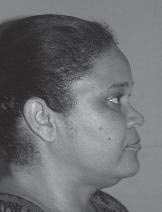 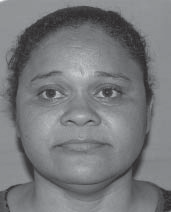 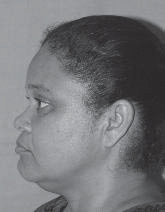 Figura 01: Normas perfil direito, frontal e perfil esquerdo.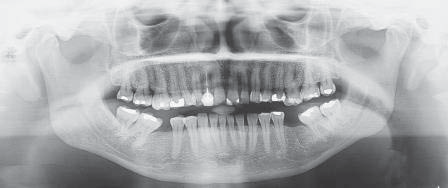 Figura 02: Radiografia panorâmica pré-operatória.Tendo em vista o conhecimento da síndrome e o insucesso de tratamentos conservadores (fisioterapia, fonoaudiologia, reeducação ali- mentar), foi sugerido o tratamento cirúrgico para resolução do caso. A paciente foi submetida a anestesia geral, realizando-se acesso Endaural bilateral para exposição da articulação têmporo--mandibular, seguida de instalação de material de órtese: 01 placa em “L” na região de cada eminência articular (fazendo com que o côndilo toque na placa sempre no movimento de abertu- ra ou protrusão mandibular, limitando a abertura bucal da paciente para 40 mm) (Figuras 03 e 04).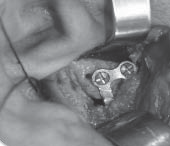 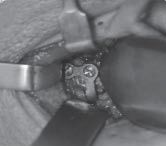 Figura 03: Trans-operátorio (da esquerda para a direita): ATM lado direito e ATM lado esquerdo.15o DPO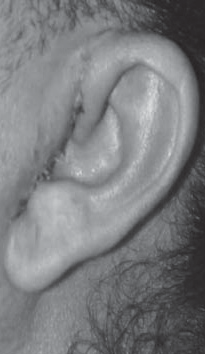 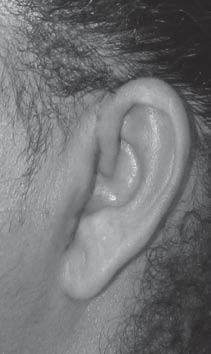 30o DPO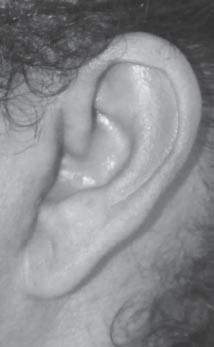 3o MPOalimentação e nega ter apresentado episódios de luxação da mandíbula após o procedimento cirúrgico (Figura 06).Figura 04: Cicatrização pós-operatória.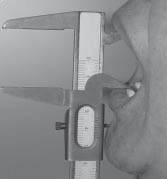 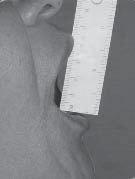 No 15º dia pós-operatório a paciente evo- luiu com pouco edema, sitio operatório em processo de cicatrização, sem queixas álgicas e sem episódios de luxações mandibulares. Ao exame físico extra-oral foi observada uma abertura bucal de 40mm e à tentativa de maior abertura a mesma apresentou dor em músculos mastigatórios (Figura 05).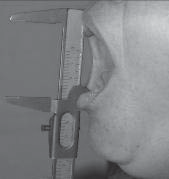 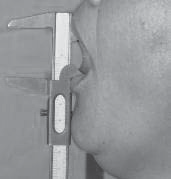 Atualmente, no 9º mês de acompanha- mento, a paciente evolui com abertura bucal de 35mm, refere melhora no convívio social eFigura 05: Aferição da abertura bucal (da esquerda para a direita): Pré-operatório – 45mm, 15º dia Pós--operatório (DPO) – 40mm, 30º DPO – 33mm, 9º mês Pós-operatório – 35mm.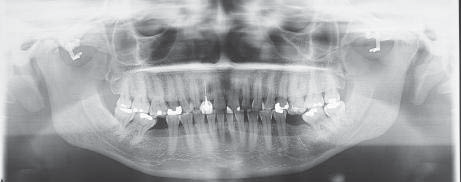 Figura 06 – Radiografia panorâmica pós-operatória.Numerosas abordagens terapêuticas vêm sendo discutidas na literatura para o tratamento da luxação recidivante da articulação temporo- mandibular. Estas variam desde as conservadoras com a utilização de injeção intracapsular com substancias esclerosantes, uso da toxina botulíni- ca e fisioterapia, até as intervenções cirúrgicas4. O tratamento cirúrgico pode ser dividido em dois grupos de acordo com seu objetivo. Alguns procedimentos visam facilitar a redução do côndilo mandibular luxado através da dimi- nuição da altura do tubérculo articular, enquanto outros colocam barreiras mecânicas para evitar o deslocamento. Dentre os procedimentos mais utilizados estão a eminectomia e o aumento daeminência articular5.A interposição de obstáculo para prevenir o deslocamento do côndilo mandibular pode ser conseguida através do uso de mini placas de titânio, âncoras, parafusos, implantes, enxertos ósseos ou próteses de fossa articular4.Buckley & Terry6 (1988) têm usado, desde 1981, o método de colocação de miniplaca na face lateral do arco zigmático com um segmento dobrado medialmente logo abaixo da eminência articular. Em comparação à eminectomia; os autores consideram a técnica menos invasiva, reversível, técnica cirúrgica menos sensível e sem necessidade de restrições pós-operatórias da função dos movimentos mandibulares, de- vido ao mecanismo de restrição de movimento proporcionado pela miniplaca. Como desvan- tagens consideram a diminuição da abertura bucal máxima, fraturas do material de síntese e possibilidade de novas luxações em relação à eminectomia.Cardoso et al.7(2005) realizaram um estu- do comparativo da eminectomia e do uso de miniplaca na eminência articular para o trata- mento de luxação recidivante da articulação temporomandibular. Avaliaram o prontuário de 11 pacientes, com um total de 20 articulações operadas, 11 pela técnica de miniplaca e 9 utili- zando a eminectomia. Em um acompanhamento de 360 dias em média, concluíram que ambas as técnicas mostram-se eficazes para o tratamento da hipermobilidade condilar, não observando nenhum caso de recidiva. A abertura máxima bucal foi maior em pacientes que realizaram a eminectomia, sendo essa mais eficaz na variável crepitação e dor articular.Em outro estudo com 20 pacientes que foram submetidos à eminoplastia com coloca- ção de miniplacas de titânio para tratamento da luxação recidivante da ATM, foi observado uma alta incidência de complicação relacio- nadas a fratura do material de síntese, um total de 7 paciente cursaram com essa complicação levando o autor a não recomendar a utilização dessa técnica no tratamento dessa desordem. Foi observado também uma diminuição da abertura máxima bucal e menor nível de dor em toda a amostra8.Martins et al.9 (2014), realizaram um revisão de literatura enumerando os possíveis fatores etiológicos de hipermobilidade articular associa- das a luxação recidivante da ATM e as alterna- tivas cirúrgicas para seu tratamento. Mostraram que a patogênese é atribuída a uma combinação de fatores, sejam eles internos relacionados a variações da anatomia, mau funcionamento dos componentes articulares e características genéti- cas e fatores externos como trauma e utilização de medicamentos.No presente estudo relatamos o caso de uma paciente diagnostica com síndrome de Ehlers--Danlos tipo III que apresentava hipermobilidade articular e inúmeros episódios de luxação da ar- ticulação temporomandibular. Dentre as opções de tratamento foi escolhida a colocação de mi- niplaca para limitar a excursão condilar, levando em consideração a idade e tipos de problemas associados. Essa técnica segundo a literatura possibilita menos danos cirúrgicos apresentando uma morbidade menor e reversibilidade.Pacientes portadores de SED requerem a compreensão do papel do colágeno em diferen-tes tecidos do corpo e a identificação do subtipo da síndrome. No tipo III, a particularidade mais importante é a hipermobilidade articular com possível aparecimento da luxação recorrente de mandíbula, que compromete socialmente e psicologicamente o paciente. Para melhoria da qualidade de vida do mesmo, o cirurgião buco- maxilofacial deve conhecer e identificar a melhor forma de tratamento. Nesse contexto, a técnica cirúrgica de instalação de placas na eminência articular é uma terapêutica eficaz, segura, de realização simples e reversível, não alterando as funções normais da ATM e sendo preferida pelos autores no tratamento dos casos de LRM. O sucesso da técnica já é descrito na literatura e foi ilustrado através do raro caso relatado.Narcisi P, Richards AJ, Ferguson SD, Pope FM. A family with Ehlers-Danlos syndrome type III/articular hypermobility syndrome has a glycine 637 to serine substitution in type III collagen. Hum Mol Genet 1994; 3:1617-20.Malfait F, Wenstrup RJ, De Paepe A. Clini- cal and genetic aspects of Ehler-Danlos syndrome, classic type. Genet Med 2010 Oct; 12(10):597-605Azenha MR, Saab M, Marzola C. Tratamen- to cirúrgico do deslocamento crônico da mandíbula. RFO 2010 jan/abr; 15(1): 20-4.Guarda-Nardini l, Palumbo B, Manfredini D, Ferronato G. Surgical Treatment of chronic temporomandibular joint disloca- tion: a case report. Oral Maxillofac Surg 2008; 12(1): 43-6.Guven O. Management of chronic recur- rent temporomandibular joint dislocation: a retrospective study. Journal of Cranio- Maxillofacial Surgery 2009; 37: 24-9.Buckley MJ, Terry BC. Use of bone plates to manage chronic mandibular dislocation: report of cases. J Oral Maxillofac Surg 1988; 46(11):998-1002.Cardoso AB, Vasconcelos BCE, Oliveira DM. Estudo comparativo da eminectomia e do uso de miniplaca na eminência articular para tratamento da luxação recidivante da articulação temporomandibular. Rev Bras Otorrinolaringol 2005 jan/fev;71(1):32-7Kuttenberger JJ, Hardt N. Long-term re- sults following miniplates eminoplasty for the treatment of recurrent dislocation and habitual luxation of the temporomandibu- lar joint. Int J Oral Maxillofac Surg 2003; 32:474-9.Martins WD, Ribas Mde O, Bisinelli J, Fran- ça BH, Martins G. Recurrent dislocation of the temporomandibular joint: a literature review and two case reports treated with eminectomy. Cranio 2014; (32):110-7.Brasil.CASE REPORT